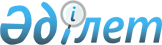 О районном бюджете на 2016-2018 годыРешение Жамбылского районного маслихата Жамбылской области от 25 декабря 2015 года № 48-2. Зарегистрировано Департаментом юстиции Жамбылской области 28 декабря 2015 года № 2877      Примечание РЦПИ. 

      В тексте документа сохранена пунктуация и орфография оригинала.

      В соответствии со статьей 75 Бюджетного кодекса Республики Казахстан от 4 декабря 2008 года и статьей 6 Закона Республики Казахстан от 23 января 2001 года "О местном государственном управлении и самоуправлении в Республике Казахстан" Жамбылский районный маслихат РЕШИЛ:

      1. Утвердить районный бюджет на 2016-2018 годы согласно приложениям 1, 6, 7, в том числе на 2016 год в следующих объемах:

      1) доходы – 8 776 843 тысяч тенге:

      налоговые поступления – 1 121 707 тысяч тенге;

      неналоговые поступления – 6 370 тысяч тенге;

      поступления от продажи основного капитала – 26 700 тысяч тенге; 

      поступления трансфертов – 7 622 066 тысяч тенге;

      2) затраты – 9 184 848 тысяч тенге;

      3) чистое бюджетное кредитование – 11 777 тысяч тенге:

      бюджетные кредиты – 25 452 тысяч тенге;

      погашение бюджетных кредитов – 13 675 тысяч тенге;

      4) сальдо по операциям с финансовыми активами – 0 тысяч тенге;

      приобретение финансовых активов – 0 тысяч тенге;

      поступления от продажи финансовых активов государства – 0 тысяч тенге;

      5) дефицит бюджета (профицит) – -419 782 тысяч тенге;

      6) финансирование дефицита бюджета (использование профицита) – 419 782 тысяч тенге:

      поступления займов – 25 452 тысяч тенге; 

      погашение займов – 10 005 тысяч тенге;

      используемые остатки бюджетных средств – 404 335 тысяч тенге.

      Сноска. Пункт 1 с изменениями, внесенными решениями Жамбылского районного маслихата Жамбылской области от 10.03.2016 № 52-3; 19.05.2016 № 2-3; 21.07.2016 № 3-2; 18.10.2016 № 5-2; 30.11.2016 № 6-2 (вводится в действие 01.01.2016).

      2. Принять во внимание, что размер субвенции на 2016 год из областного бюджета районному бюджету составляет 3 956 520 тысяч тенге.

      3. В соответствии с пунктом 2 статьи 238 Трудового кодекса Республики Казахстан от 15 мая 2007 года за № 251-ІІІ на 2016-2018 года гражданским служащим социального обеспечения, образования, культуры, спорта и ветеринарии, работающим в аульной (сельской) местности установить повышенные на двадцать пять процентов должностные оклады и тарифные ставки по сравнению с окладами и ставками гражданских служащих, занимающихся этими видами деятельности в городских условиях.

      4. В соответствии со статьей 387 Кодекса Республики Казахстан за № 99-IY "О налогах и других обязательных платежах в бюджет" (Налоговый кодекс) от 10 декабря 2008 года установить на 2016-2018 года повышенные ставки земельного налога на 50 процентов от базовых ставок земельного налога, установленных статьями 378, 379, 381, 383 Налогового кодекса, за исключением земель, выделенных (отведенных) под автостоянки (паркинги), автозаправочные станции и занятых под казино.

      5. Утвердить резерв местного исполнительного органа района на 2016 год в размере – 6 000 тысяч тенге.

      6. Утвердить перечень местных бюджетных программ, не подлежащих секвестру в процессе исполнения местного бюджета на 2016 год, согласно приложению 2. 

      7. Утвердить объемы поступлений в бюджет района (города областного значения) от продажи земельных участков сельскохозяйственного назначения на 2016 год в размере - 0 тенге согласно приложению 3.

      8. Утвердить бюджетные программы каждого района в городе, города районного значения, поселка, аула (села), аульного (сельского) округа на 2016 год согласно приложению 4.

      9. Утвердить перечень бюджетных программ развития на 2016 год, реализуемых за счет местного и республиканского бюджета согласно приложению 5. 

      10. Утвердить объем трансфертов органам местного самоуправления на 2016 год согласно приложению №6. 

      11. Контроль за исполнением данного решения и публикацию на интернет-ресурсе возложить на постоянную комиссию районного маслихата по вопросам социально-экономического развития территории, по бюджету и местным налогам. 

      12. Настоящее решение подлежит государственной регистрации в органах юстиции, решение вводится в действие со дня первого официального опубликования и распространяется на отношения, возникшие 1 января 2016 года.

 Бюджет Жамбылского района на 2016 год      Сноска. Приложение 1 - в редакции решения Жамбылского районного маслихата Жамбылской области от 30.11.2016 № 6-2 (вводится в действие 01.01.2016).

 Перечень бюджетных программ, не подлежащих секвестру в процессе исполнения районного бюджета на 2016 год Объемы поступлений в бюджет района (города областного значения) от продажи земельных участков сельскохозяйственного назначения на 2016 год Бюджетные программы аульных округов Жамбылского района на 2016 год      Сноска. Приложение 4 - в редакции решения Жамбылского районного маслихата Жамбылской области от 30.11.2016 № 6-2 (вводится в действие 01.01.2016).

 Перечень бюджетных программ развития с разделением на бюджетные программы, направленные на реализацию бюджетных инвестиционных проектов районного бюджета на 2016 год Трансферты местным исполнительным органам на 2016 год Бюджет Жамбылского района на 2017 год  Бюджет Жамбылского района на 2018 год
					© 2012. РГП на ПХВ «Институт законодательства и правовой информации Республики Казахстан» Министерства юстиции Республики Казахстан
				
      Председатель сессии

Секретарь Жамбылского

      Жамбылского районного маслихата:

районного маслихата:

      Б. Иманбеков

Р. Бегалиев
Приложение 1
к решению Жамбылского
районного маслихата за №48-2
от 25 декабря 2015 годаКатегория

Категория

Категория

Категория

2016 год, сумма тысяч тенге

Класс

Класс

Класс

2016 год, сумма тысяч тенге

Подкласс

Подкласс

2016 год, сумма тысяч тенге

Наименование

1. ДОХОДЫ

8776843

1

НАЛОГОВЫЕ ПОСТУПЛЕНИЯ

1121707

01

Подоходный налог

302216

2

Индивидуальный подоходный налог

302216

03

Социальный налог

243000

1

Социальный налог

243000

04

Hалоги на собственность

476384

1

Hалоги на имущество

394027

3

Земельный налог

9413

4

Hалог на транспортные средства

68944

5

Единый земельный налог

4000

05

Внутренние налоги на товары, работы и услуги

90825

2

Акцизы

73000

3

Поступления за использование природных и других ресурсов

2500

4

Сборы за ведение предпринимательской и профессиональной деятельности

15325

07

Прочие налоги

82

1

Прочие налоги

82

08

Обязательные платежи, взимаемые за совершение юридически значимых действий и (или) выдачу документов уполномоченными на то государственными органами или должностными лицами

9200

1

Государственная пошлина

9200

2

НЕНАЛОГОВЫЕ ПОСТУПЛЕНИЯ

6370

01

Доходы от государственной собственности

2670

5

Доходы от аренды имущества, находящегося в республиканской собственности

2670

06

Прочие неналоговые поступления

3700

1

Прочие неналоговые поступления

3700

3

ПОСТУПЛЕНИЯ ОТ ПРОДАЖИ ОСНОВНОГО КАПИТАЛА

26700

03

Продажа земли и нематериальных активов

26700

1

Продажа земли

25500

2

Продажа нематериальных активов

1200

4

ПОСТУПЛЕНИЯ ТРАНСФЕРТОВ

7622066

02

Трансферты из вышестоящих органов государственного управления

7622066

2

Трансферты из областного бюджета

7622066

Функциональная группа

Функциональная группа

Функциональная группа

Функциональная группа

Функциональная группа

Функциональная группа

2016 год, сумма тыс. тенге

Администратор бюджетных программ

Администратор бюджетных программ

Администратор бюджетных программ

Администратор бюджетных программ

Администратор бюджетных программ

2016 год, сумма тыс. тенге

Программа

Программа

Программа

2016 год, сумма тыс. тенге

Наименование

Наименование

2. Затраты

2. Затраты

9184848

01

Государственные услуги общего характера

Государственные услуги общего характера

569797

112

112

Аппарат маслихата района (города областного значения)

Аппарат маслихата района (города областного значения)

18696

001

Услуги по обеспечению деятельности маслихата района (города областного значения)

Услуги по обеспечению деятельности маслихата района (города областного значения)

18625

003

Капитальные расходы государственного органа

Капитальные расходы государственного органа

71

122

122

Аппарат акима района (города областного значения)

Аппарат акима района (города областного значения)

121458

001

Услуги по обеспечению деятельности акима района (города областного значения)

Услуги по обеспечению деятельности акима района (города областного значения)

118224

003

Капитальные расходы государственного органа

Капитальные расходы государственного органа

3234

123

123

Аппарат акима района в городе, города районного значения, поселка, аула (села), аульного (сельского) округа

Аппарат акима района в городе, города районного значения, поселка, аула (села), аульного (сельского) округа

342512

001

Услуги по обеспечению деятельности акима района в городе, города районного значения, поселка, села, сельского округа

Услуги по обеспечению деятельности акима района в городе, города районного значения, поселка, села, сельского округа

342262

022

Капитальные расходы государственного органа

Капитальные расходы государственного органа

250

452

452

Отдел финансов района (города областного значения)

Отдел финансов района (города областного значения)

22019

001

Услуги по реализации государственной политики в области исполнения бюджета района (города областного значения) и управления коммунальной собственностью района (города областного значения)

Услуги по реализации государственной политики в области исполнения бюджета района (города областного значения) и управления коммунальной собственностью района (города областного значения)

20440

003

Проведение оценки имущества в целях налогообложения

Проведение оценки имущества в целях налогообложения

1579

453

453

Отдел экономики и бюджетного планирования района (города областного значения)

Отдел экономики и бюджетного планирования района (города областного значения)

17324

001

Услуги по реализации государственной политики в области формирования и развития экономической политики, системы государственного планирования и управления района (города областного значения)

Услуги по реализации государственной политики в области формирования и развития экономической политики, системы государственного планирования и управления района (города областного значения)

17076

004

Капитальные расходы государственного органа

Капитальные расходы государственного органа

248

458

458

Отдел жилищно-коммунального хозяйства, пассажирского транспорта и автомобильных дорог района (города областного значения)

Отдел жилищно-коммунального хозяйства, пассажирского транспорта и автомобильных дорог района (города областного значения)

38190

001

Услуги по реализации государственной политики на местном уровне в области жилищно-коммунального хозяйства, пассажирского транспорта и автомобильных дорог

Услуги по реализации государственной политики на местном уровне в области жилищно-коммунального хозяйства, пассажирского транспорта и автомобильных дорог

38190

494

494

Отдел предпринимательства и промышленности района (города областного значения)

Отдел предпринимательства и промышленности района (города областного значения)

9598

001

Услуги по реализации государственной политики на местном уровне в области развития предпринимательства и промышленности

Услуги по реализации государственной политики на местном уровне в области развития предпринимательства и промышленности

9598

02

Оборона

Оборона

71211

122

122

Аппарат акима района (города областного значения)

Аппарат акима района (города областного значения)

71211

005

Мероприятия в рамках исполнения всеобщей воинской обязанности

Мероприятия в рамках исполнения всеобщей воинской обязанности

5559

006

Предупреждение и ликвидация чрезвычайных ситуаций масштаба района (города областного значения)

Предупреждение и ликвидация чрезвычайных ситуаций масштаба района (города областного значения)

65652

03

Общественный порядок, безопасность, правовая, судебная, уголовно-исполнительная деятельность

Общественный порядок, безопасность, правовая, судебная, уголовно-исполнительная деятельность

13701

458

458

Отдел жилищно-коммунального хозяйства, пассажирского транспорта и автомобильных дорог района (города областного значения)

Отдел жилищно-коммунального хозяйства, пассажирского транспорта и автомобильных дорог района (города областного значения)

13701

021

Обеспечение безопасности дорожного движения в населенных пунктах

Обеспечение безопасности дорожного движения в населенных пунктах

13701

04

Образование

Образование

5324461

464

464

Отдел образования района (города областного значения)

Отдел образования района (города областного значения)

272500

009

Обеспечение деятельности организаций дошкольного воспитания и обучения

Обеспечение деятельности организаций дошкольного воспитания и обучения

272500

464

464

Отдел образования района (города областного значения)

Отдел образования района (города областного значения)

613301

040

Реализация государственного образовательного заказа в дошкольных организациях образования

Реализация государственного образовательного заказа в дошкольных организациях образования

613301

464

464

Отдел образования района (города областного значения)

Отдел образования района (города областного значения)

4140870

003

Общеобразовательное обучение

Общеобразовательное обучение

4064782

006

Дополнительное образование для детей

Дополнительное образование для детей

76088

465

465

Отдел физической культуры и спорта района (города областного значения)

Отдел физической культуры и спорта района (города областного значения)

111061

017

Дополнительное образование для детей и юношества по спорту

Дополнительное образование для детей и юношества по спорту

111061

464

464

Отдел образования района (города областного значения)

Отдел образования района (города областного значения)

181741

001

Услуги по реализации государственной политики на местном уровне в области образования

Услуги по реализации государственной политики на местном уровне в области образования

30185

005

Приобретение и доставка учебников, учебно-методических комплексов для государственных учреждений образования района (города областного значения)

Приобретение и доставка учебников, учебно-методических комплексов для государственных учреждений образования района (города областного значения)

80234

012

Капитальные расходы государственного органа

Капитальные расходы государственного органа

1000

015

Ежемесячная выплата денежных средств опекунам (попечителям) на содержание ребенка-сироты (детей-сирот), и ребенка (детей), оставшегося без попечения родителей

Ежемесячная выплата денежных средств опекунам (попечителям) на содержание ребенка-сироты (детей-сирот), и ребенка (детей), оставшегося без попечения родителей

22902

022

Выплата единовременных денежных средств казахстанским гражданам, усыновившим (удочерившим) ребенка (детей)-сироту и ребенка (детей), оставшегося без попечения родителей

Выплата единовременных денежных средств казахстанским гражданам, усыновившим (удочерившим) ребенка (детей)-сироту и ребенка (детей), оставшегося без попечения родителей

797

029

Обследование психического здоровья детей и подростков и оказание психолого-медико-педагогической консультативной помощи населению

Обследование психического здоровья детей и подростков и оказание психолого-медико-педагогической консультативной помощи населению

24007

067

Капитальные расходы подведомственных государственных учреждений и организаций

Капитальные расходы подведомственных государственных учреждений и организаций

22616

466

466

Отдел архитектуры, градостроительства и строительства района (города областного значения)

Отдел архитектуры, градостроительства и строительства района (города областного значения)

4988

037

Строительство и реконструкция объектов дошкольного воспитания и обучения

Строительство и реконструкция объектов дошкольного воспитания и обучения

4988

06

Социальная помощь и социальное обеспечение

Социальная помощь и социальное обеспечение

499184

464

464

Отдел образования района (города областного значения)

Отдел образования района (города областного значения)

24426

030

Содержание ребенка (детей), переданного патронатным воспитателям

Содержание ребенка (детей), переданного патронатным воспитателям

24426

451

451

Отдел занятости и социальных программ района (города областного значения)

Отдел занятости и социальных программ района (города областного значения)

377531

002

Программа занятости

Программа занятости

84273

004

Оказание социальной помощи на приобретение топлива специалистам здравоохранения, образования, социального обеспечения, культуры, спорта и ветеринарии в сельской местности в соответствии с законодательством Республики Казахстан

Оказание социальной помощи на приобретение топлива специалистам здравоохранения, образования, социального обеспечения, культуры, спорта и ветеринарии в сельской местности в соответствии с законодательством Республики Казахстан

10719

005

Государственная адресная социальная помощь

Государственная адресная социальная помощь

2787

006

Оказание жилищной помощи

Оказание жилищной помощи

9500

007

Социальная помощь отдельным категориям нуждающихся граждан по решениям местных представительных органов

Социальная помощь отдельным категориям нуждающихся граждан по решениям местных представительных органов

15896

010

Материальное обеспечение детей-инвалидов, воспитывающихся и обучающихся на дому

Материальное обеспечение детей-инвалидов, воспитывающихся и обучающихся на дому

4635

014

Оказание социальной помощи нуждающимся гражданам на дому

Оказание социальной помощи нуждающимся гражданам на дому

24661

016

Государственные пособия на детей до 18 лет

Государственные пособия на детей до 18 лет

171943

017

Обеспечение нуждающихся инвалидов обязательными гигиеническими средствами и предоставление услуг специалистами жестового языка, индивидуальными помощниками в соответствии с индивидуальной программой реабилитации инвалида

Обеспечение нуждающихся инвалидов обязательными гигиеническими средствами и предоставление услуг специалистами жестового языка, индивидуальными помощниками в соответствии с индивидуальной программой реабилитации инвалида

50729

023

Обеспечение деятельности центров занятости населения

Обеспечение деятельности центров занятости населения

2388

451

451

Отдел занятости и социальных программ района (города областного значения)

Отдел занятости и социальных программ района (города областного значения)

95680

001

Услуги по реализации государственной политики на местном уровне в области обеспечения занятости и реализации социальных программ для населения

Услуги по реализации государственной политики на местном уровне в области обеспечения занятости и реализации социальных программ для населения

37045

011

Оплата услуг по зачислению, выплате и доставке пособий и других социальных выплат

Оплата услуг по зачислению, выплате и доставке пособий и других социальных выплат

1865

021

Капитальные расходы государственного органа

Капитальные расходы государственного органа

55

025

Внедрение обусловленной денежной помощи по проекту Өрлеу

Внедрение обусловленной денежной помощи по проекту Өрлеу

56715

458

458

Отдел жилищно-коммунального хозяйства, пассажирского транспорта и автомобильных дорог района (города областного значения)

Отдел жилищно-коммунального хозяйства, пассажирского транспорта и автомобильных дорог района (города областного значения)

1547

050

Реализация Плана мероприятий по обеспечению прав и улучшению качества жизни инвалидов

Реализация Плана мероприятий по обеспечению прав и улучшению качества жизни инвалидов

1547

07

Жилищно-коммунальное хозяйство

Жилищно-коммунальное хозяйство

1425603

123

123

Аппарат акима района в городе, города районного значения, поселка, аула (села), аульного (сельского) округа

Аппарат акима района в городе, города районного значения, поселка, аула (села), аульного (сельского) округа

16474

027

Ремонт и благоустройство объектов в рамках развития городов и сельских населенных пунктов по Дорожной карте занятости 2020

Ремонт и благоустройство объектов в рамках развития городов и сельских населенных пунктов по Дорожной карте занятости 2020

16474

455

455

Отдел культуры и развития языков района (города областного значения)

Отдел культуры и развития языков района (города областного значения)

126864

024

Ремонт объектов в рамках развития городов и сельских населенных пунктов по Дорожной карте занятости 2020

Ремонт объектов в рамках развития городов и сельских населенных пунктов по Дорожной карте занятости 2020

126864

458

458

Отдел жилищно-коммунального хозяйства, пассажирского транспорта и автомобильных дорог района (города областного значения)

Отдел жилищно-коммунального хозяйства, пассажирского транспорта и автомобильных дорог района (города областного значения)

7616

003

Организация сохранения государственного жилищного фонда

Организация сохранения государственного жилищного фонда

7145

041

Ремонт и благоустройство объектов в рамках развития городов и сельских населенных пунктов по Дорожной карте занятости 2020

Ремонт и благоустройство объектов в рамках развития городов и сельских населенных пунктов по Дорожной карте занятости 2020

471

464

464

Отдел образования района (города областного значения)

Отдел образования района (города областного значения)

47388

026

Ремонт объектов в рамках развития городов и сельских населенных пунктов по Дорожной карте занятости 2020

Ремонт объектов в рамках развития городов и сельских населенных пунктов по Дорожной карте занятости 2020

47388

466

466

Отдел архитектуры, градостроительства и строительства района (города областного значения)

Отдел архитектуры, градостроительства и строительства района (города областного значения)

271180

003

Проектирование, строительство и (или) приобретение жилья коммунального жилищного фонда

Проектирование, строительство и (или) приобретение жилья коммунального жилищного фонда

1951

004

Проектирование, развитие, обустройство и (или) приобретение инженерно-коммуникационной инфраструктуры

Проектирование, развитие, обустройство и (или) приобретение инженерно-коммуникационной инфраструктуры

269229

123

123

Аппарат акима района в городе, города районного значения, поселка, аула (села), аульного (сельского) округа

Аппарат акима района в городе, города районного значения, поселка, аула (села), аульного (сельского) округа

83613

014

Организация водоснабжения населенных пунктов

Организация водоснабжения населенных пунктов

83613

458

458

Отдел жилищно-коммунального хозяйства, пассажирского транспорта и автомобильных дорог района (города областного значения)

Отдел жилищно-коммунального хозяйства, пассажирского транспорта и автомобильных дорог района (города областного значения)

14697

012

Функционирование системы водоснабжения и водоотведения

Функционирование системы водоснабжения и водоотведения

14697

466

466

Отдел архитектуры, градостроительства и строительства района (города областного значения)

Отдел архитектуры, градостроительства и строительства района (города областного значения)

758930

058

Развитие системы водоснабжения и водоотведения в сельских населенных пунктах

Развитие системы водоснабжения и водоотведения в сельских населенных пунктах

758930

123

123

Аппарат акима района в городе, города районного значения, поселка, аула (села), аульного (сельского) округа

Аппарат акима района в городе, города районного значения, поселка, аула (села), аульного (сельского) округа

19076

008

Освещение улиц населенных пунктов

Освещение улиц населенных пунктов

12632

009

Обеспечение санитарии населенных пунктов

Обеспечение санитарии населенных пунктов

1564

011

Благоустройство и озеленение населенных пунктов

Благоустройство и озеленение населенных пунктов

4880

458

458

Отдел жилищно-коммунального хозяйства, пассажирского транспорта и автомобильных дорог района (города областного значения)

Отдел жилищно-коммунального хозяйства, пассажирского транспорта и автомобильных дорог района (города областного значения)

79765

015

Освещение улиц в населенных пунктах

Освещение улиц в населенных пунктах

48064

016

Обеспечение санитарии населенных пунктов

Обеспечение санитарии населенных пунктов

5210

018

Благоустройство и озеленение населенных пунктов

Благоустройство и озеленение населенных пунктов

26491

08

Культура, спорт, туризм и информационное пространство

Культура, спорт, туризм и информационное пространство

376311

455

455

Отдел культуры и развития языков района (города областного значения)

Отдел культуры и развития языков района (города областного значения)

155414

003

Поддержка культурно-досуговой работы

Поддержка культурно-досуговой работы

155414

123

123

Аппарат акима района в городе, города районного значения, поселка, аула (села), аульного (сельского) округа

Аппарат акима района в городе, города районного значения, поселка, аула (села), аульного (сельского) округа

13740

028

Реализация физкультурно-оздоровительных и спортивных мероприятий на местном уровне

Реализация физкультурно-оздоровительных и спортивных мероприятий на местном уровне

13740

465

465

Отдел физической культуры и спорта района (города областного значения)

Отдел физической культуры и спорта района (города областного значения)

20174

001

Услуги по реализации государственной политики на местном уровне в сфере физической культуры и спорта

Услуги по реализации государственной политики на местном уровне в сфере физической культуры и спорта

12674

005

Развитие массового спорта и национальных видов спорта

Развитие массового спорта и национальных видов спорта

2200

006

Проведение спортивных соревнований на районном (города областного значения) уровне

Проведение спортивных соревнований на районном (города областного значения) уровне

2500

007

Подготовка и участие членов сборных команд района (города областного значения) по различным видам спорта на областных спортивных соревнованиях

Подготовка и участие членов сборных команд района (города областного значения) по различным видам спорта на областных спортивных соревнованиях

2800

455

455

Отдел культуры и развития языков района (города областного значения)

Отдел культуры и развития языков района (города областного значения)

88955

006

Функционирование районных (городских) библиотек

Функционирование районных (городских) библиотек

87955

007

Развитие государственного языка и других языков народа Казахстана

Развитие государственного языка и других языков народа Казахстана

1000

456

456

Отдел внутренней политики района (города областного значения)

Отдел внутренней политики района (города областного значения)

22000

002

Услуги по проведению государственной информационной политики через газеты и журналы

Услуги по проведению государственной информационной политики через газеты и журналы

22000

455

455

Отдел культуры и развития языков района (города областного значения)

Отдел культуры и развития языков района (города областного значения)

12669

001

Услуги по реализации государственной политики на местном уровне в области развития языков и культуры

Услуги по реализации государственной политики на местном уровне в области развития языков и культуры

10799

010

Капитальные расходы государственного органа

Капитальные расходы государственного органа

336

032

Капитальные расходы подведомственных государственных учреждений и организаций

Капитальные расходы подведомственных государственных учреждений и организаций

1534

456

456

Отдел внутренней политики района (города областного значения)

Отдел внутренней политики района (города областного значения)

63359

001

Услуги по реализации государственной политики на местном уровне в области информации, укрепления государственности и формирования социального оптимизма граждан

Услуги по реализации государственной политики на местном уровне в области информации, укрепления государственности и формирования социального оптимизма граждан

21015

003

Реализация мероприятий в сфере молодежной политики

Реализация мероприятий в сфере молодежной политики

41170

006

Капитальные расходы государственного органа

Капитальные расходы государственного органа

974

032

Капитальные расходы подведомственных государственных учрежденний и организаций

Капитальные расходы подведомственных государственных учрежденний и организаций

200

10

Сельское, водное, лесное, рыбное хозяйство, особо охраняемые природные территории, охрана окружающей среды и животного мира, земельные отношения

Сельское, водное, лесное, рыбное хозяйство, особо охраняемые природные территории, охрана окружающей среды и животного мира, земельные отношения

186888

462

462

Отдел сельского хозяйства района (города областного значения)

Отдел сельского хозяйства района (города областного значения)

24916

001

Услуги по реализации государственной политики на местном уровне в сфере сельского хозяйства

Услуги по реализации государственной политики на местном уровне в сфере сельского хозяйства

17968

099

Реализация мер по оказанию социальной поддержки специалистов

Реализация мер по оказанию социальной поддержки специалистов

6948

473

473

Отдел ветеринарии района (города областного значения)

Отдел ветеринарии района (города областного значения)

59948

001

Услуги по реализации государственной политики на местном уровне в сфере ветеринарии

Услуги по реализации государственной политики на местном уровне в сфере ветеринарии

34210

005

Обеспечение функционирования скотомогильников (биотермических ям)

Обеспечение функционирования скотомогильников (биотермических ям)

750

007

Организация отлова и уничтожения бродячих собак и кошек

Организация отлова и уничтожения бродячих собак и кошек

3000

008

Возмещение владельцам стоимости изымаемых и уничтожаемых больных животных, продуктов и сырья животного происхождения

Возмещение владельцам стоимости изымаемых и уничтожаемых больных животных, продуктов и сырья животного происхождения

9476

009

Проведение ветеринарных мероприятий по энзоотическим болезням животных

Проведение ветеринарных мероприятий по энзоотическим болезням животных

1812

010

Проведение мероприятий по идентификации сельскохозяйственных животных

Проведение мероприятий по идентификации сельскохозяйственных животных

7500

032

Капитальные расходы подведомственных государственных учреждений и организаций

Капитальные расходы подведомственных государственных учреждений и организаций

3200

463

463

Отдел земельных отношений района (города областного значения)

Отдел земельных отношений района (города областного значения)

13024

001

Услуги по реализации государственной политики в области регулирования земельных отношений на территории района (города областного значения)

Услуги по реализации государственной политики в области регулирования земельных отношений на территории района (города областного значения)

12725

006

Землеустройство, проводимое при установлении границ районов, городов областного значения, районного значения, сельских округов, поселков, сел

Землеустройство, проводимое при установлении границ районов, городов областного значения, районного значения, сельских округов, поселков, сел

299

473

473

Отдел ветеринарии района (города областного значения)

Отдел ветеринарии района (города областного значения)

89000

011

Проведение противоэпизоотических мероприятий

Проведение противоэпизоотических мероприятий

89000

11

Промышленность, архитектурная, градостроительная и строительная деятельность

Промышленность, архитектурная, градостроительная и строительная деятельность

63794

466

466

Отдел архитектуры, градостроительства и строительства района (города областного значения)

Отдел архитектуры, градостроительства и строительства района (города областного значения)

63794

001

Услуги по реализации государственной политики в области строительства, улучшения архитектурного облика городов, районов и населенных пунктов области и обеспечению рационального и эффективного градостроительного освоения территории района (города областного значения)

Услуги по реализации государственной политики в области строительства, улучшения архитектурного облика городов, районов и населенных пунктов области и обеспечению рационального и эффективного градостроительного освоения территории района (города областного значения)

20794

013

Разработка схем градостроительного развития территории района, генеральных планов городов районного (областного) значения, поселков и иных сельских населенных пунктов

Разработка схем градостроительного развития территории района, генеральных планов городов районного (областного) значения, поселков и иных сельских населенных пунктов

43000

12

Транспорт и коммуникации

Транспорт и коммуникации

435657

123

123

Аппарат акима района в городе, города районного значения, поселка, аула (села), аульного (сельского) округа

Аппарат акима района в городе, города районного значения, поселка, аула (села), аульного (сельского) округа

162407

045

Капитальный и средний ремонт автомобильных дорог улиц населенных пунктов

Капитальный и средний ремонт автомобильных дорог улиц населенных пунктов

162407

458

458

Отдел жилищно-коммунального хозяйства, пассажирского транспорта и автомобильных дорог района (города областного значения)

Отдел жилищно-коммунального хозяйства, пассажирского транспорта и автомобильных дорог района (города областного значения)

273250

023

Обеспечение функционирования автомобильных дорог

Обеспечение функционирования автомобильных дорог

26260

045

Капитальный и средний ремонт автомобильных дорог районного значения и улиц населенных пунктов

Капитальный и средний ремонт автомобильных дорог районного значения и улиц населенных пунктов

246990

13

Прочие

Прочие

80972

123

123

Аппарат акима района в городе, города районного значения, поселка, аула (села), аульного (сельского) округа

Аппарат акима района в городе, города районного значения, поселка, аула (села), аульного (сельского) округа

74774

040

Реализация мер по содействию экономическому развитию регионов в рамках Программы "Развитие регионов"

Реализация мер по содействию экономическому развитию регионов в рамках Программы "Развитие регионов"

74774

452

452

Отдел финансов района (города областного значения)

Отдел финансов района (города областного значения)

6198

012

Резерв местного исполнительного органа района (города областного значения)

Резерв местного исполнительного органа района (города областного значения)

6198

14

Обслуживание долга

Обслуживание долга

15

452

452

Отдел финансов района (города областного значения)

Отдел финансов района (города областного значения)

15

013

Обслуживание долга местных исполнительных органов по выплате вознаграждений и иных платежей по займам из областного бюджета

Обслуживание долга местных исполнительных органов по выплате вознаграждений и иных платежей по займам из областного бюджета

15

15

Трансферты

Трансферты

137254

452

452

Отдел финансов района (города областного значения)

Отдел финансов района (города областного значения)

137254

006

Возврат неиспользованных (недоиспользованных) целевых трансфертов

Возврат неиспользованных (недоиспользованных) целевых трансфертов

872

051

Трансферты органам местного самоуправления

Трансферты органам местного самоуправления

94187

3. Чистое бюджетное кредитование

3. Чистое бюджетное кредитование

11777

Бюджетные кредиты

Бюджетные кредиты

25452

10

Сельское, водное, лесное, рыбное хозяйство, особо охраняемые природные территории, охрана окружающей среды и животного мира, земельные отношения

Сельское, водное, лесное, рыбное хозяйство, особо охраняемые природные территории, охрана окружающей среды и животного мира, земельные отношения

25452

462

462

Отдел предпринимательства и сельского хозяйства района (города областного значения)

Отдел предпринимательства и сельского хозяйства района (города областного значения)

25452

008

Бюджетные кредиты для реализации мер социальной поддержки специалистов

Бюджетные кредиты для реализации мер социальной поддержки специалистов

25452

Функциональная группа

Функциональная группа

Функциональная группа

Функциональная группа

Функциональная группа

Функциональная группа

Функциональная группа

Администратор бюджетных программ

Администратор бюджетных программ

Администратор бюджетных программ

Администратор бюджетных программ

Администратор бюджетных программ

Программа

Программа

Программа

Погашение бюджетных кредитов

Погашение бюджетных кредитов

13675

Категория

Категория

Категория

Категория

Категория

Категория

Категория

Класс

Класс

Класс

Класс

Класс

Подкласс

Подкласс

Подкласс

5

5

Погашение бюджетных кредитов

13675

01

01

Погашение бюджетных кредитов

13675

1

Погашение бюджетных кредитов, выданных из государственного бюджета

13675

Функциональная группа

Функциональная группа

Функциональная группа

Функциональная группа

Функциональная группа

Функциональная группа

Функциональная группа

Администратор бюджетных программ

Администратор бюджетных программ

Администратор бюджетных программ

Администратор бюджетных программ

Администратор бюджетных программ

Программа

Программа

Программа

4.Сальдо по операциям с финансовыми активами:

0

Приобретение финансовых активов

0

Категория

Категория

Категория

Категория

Категория

Категория

Категория

Класс

Класс

Класс

Класс

Класс

Подкласс

Подкласс

Подкласс

Поступления от продажи финансовых активов государства

0

01

01

Поступления от продажи финансовых активов государства

0

1

Поступления от продажи финансовых активов внутри страны

0

Функциональная группа

Функциональная группа

Функциональная группа

Функциональная группа

Функциональная группа

Функциональная группа

Функциональная группа

Администратор бюджетных программ

Администратор бюджетных программ

Администратор бюджетных программ

Администратор бюджетных программ

Администратор бюджетных программ

Программа

Программа

Программа

 5. Дефицит (профицит) бюджета

-419782

 6. Финансирование дефицита (использование профицита) бюджета

419782

Категория

Категория

Категория

Категория

Категория

Категория

Категория

Класс

Класс

Класс

Класс

Класс

Подкласс

Подкласс

Подкласс

7

7

Поступления займов

25452

01

01

Внутренние государственные займы

25452

2

Договоры займа

25452

16

16

Погашение займов

10005

452

452

Отдел финансов района (города областного значения)

10005

008

Погашение долга местного исполнительного органа перед вышестоящим бюджетом

10005

8

8

Движение остатков бюджетных средств

404335

Приложение 2
к решению Жамбылского
районного маслихата за №48-2
от 25 декабря 2015 годаФункциональная группа

Функциональная группа

Функциональная группа

Функциональная группа

Администратор бюджетных программ

Администратор бюджетных программ

Администратор бюджетных программ

Программа

Программа

Наименование

1

2

3

04

Образование

464

Отдел образования района (города областного значения)

015

Ежемесячная выплата денежных средств опекунам (попечителям) на содержание ребенка-сироты (детей-сирот), и ребенка (детей), оставшегося без попечения родителей

06

Социальная помощь и социальное обеспечение

451

Отдел занятости и социальных программ района (города областного значения)

004

Оказание социальной помощи на приобретение топлива специалистам здравоохранения, образования, социального обеспечения, культуры, спорта и ветеринарии в сельской местности в соответствии с законодательством Республики Казахстан

016

Государственные пособия на детей до 18 лет

10

Сельское, водное, лесное, рыбное хозяйство, особо охраняемые природные территории, охрана окружающей среды и животного мира, земельные отношения

473

Отдел ветеринарии района (города областного значения)

011

Проведение противоэпизоотических мероприятий

13

Прочие

123

Аппарат акима района в городе, города районного значения, поселка, аула (села), аульного (сельского) округа

040

Реализация мер по содействию экономическому развитию регионов в рамках Программы "Развитие регионов"

Приложение № 3
к решению Жамбылского
районного маслихата за № 48-2
от 25 декабря 2015 годаКатегория Наименование

Категория Наименование

Категория Наименование

Категория Наименование

Категория Наименование

сумма, тыс. тенге

Класс

Класс

Класс

Класс

сумма, тыс. тенге

Подкласс

Подкласс

Подкласс

Специфика

Специфика

3

Поступления от продажи основного капитала

0

3

Продажа земли и нематериальных активов

0

1

Продажа земли и нематериальных активов

0

02

Продажа земли

0

Приложение № 4 к решению
Жамбылского районного
маслихата за № 48-2 от
23 декабря 2015 года№

Наименование аппарат акима района в городе, города районного значения, поселка, аула (села), аульного (сельского) округа

Наименования программ

Наименования программ

Наименования программ

Наименования программ

Наименования программ

Наименования программ

Наименования программ

Наименования программ

Наименования программ

Наименования программ

Наименование аппарат акима района в городе, города районного значения, поселка, аула (села), аульного (сельского) округа

001 "Услуги по обеспечению деятельности акима района в городе, города районного значения, поселка, аула (села), аульного (сельского) округа"

008 "Освещение улиц населенных пунктов"

009 "Обеспечение санитарии населен-ных пунктов"

011 "Благоустройство и озелене-ние населен-ных пунктов"

014 "Организация водоснабжения населенных пунктов "

022 "Капитальные расходы государствен-ных органов"

027 'Ремонт и благоустройство объектов в рамках развития городов и сельских населенных пунктов по Дорожной карте занятости 2020

028 Реализация физкультурно-оздоровитель-ных и спортивных мероприятий на местном уровне

040 "Реализация мер по содействию экономичес-кому развитию регионов в рамках Программы "Развитие регионов"

045 Капитальный и средний ремонт автомобильных дорог улиц населенных пунктов

Наименование аппарат акима района в городе, города районного значения, поселка, аула (села), аульного (сельского) округа

001 "Услуги по обеспечению деятельности акима района в городе, города районного значения, поселка, аула (села), аульного (сельского) округа"

008 "Освещение улиц населенных пунктов"

009 "Обеспечение санитарии населен-ных пунктов"

011 "Благоустройство и озелене-ние населен-ных пунктов"

014 "Организация водоснабжения населенных пунктов "

022 "Капитальные расходы государствен-ных органов"

027 'Ремонт и благоустройство объектов в рамках развития городов и сельских населенных пунктов по Дорожной карте занятости 2020

028 Реализация физкультурно-оздоровитель-ных и спортивных мероприятий на местном уровне

040 "Реализация мер по содействию экономичес-кому развитию регионов в рамках Программы "Развитие регионов"

045 Капитальный и средний ремонт автомобильных дорог улиц населенных пунктов

1

Коммунальное государственное учреждение "Аппарат Ассинского аульного округа"

24865

23907

817

740

12265

67699

2

Коммунальное государственное учреждение "Аппарат Айшабибинского аульного округа"

22535

5069

7866

2680

772

4397

11923

3

Коммунальное государственное учреждение "Аппарат Акбастауского аульного округа"

17626

5348

1032

850

3000

4

Коммунальное государственное учреждение "Аппарат Акбулымского аульного округа"

18188

2670

197

643

3420

5

Коммунальное государственное учреждение "Аппарат Бесагашского аульного округа"

23775

1160

888

942

4899

3154

6

Коммунальное государственное учреждение "Аппарат Гродиковского аульного округа"

21815

3599

1146

880

4951

7

Коммунальное государственное учреждение "Аппарат Жамбылского аульного округа"

22387

4300

3144

1160

881

4919

4143

8

Коммунальное государственное учреждение "Аппарат Каройского аульного округа"

20755

1017

594

4498

13529

9

Коммунальное государственное учреждение "Аппарат Кзылкайнарского аульного округа"

21501

3696

1069

880

4095

10

Коммунальное государственное учреждение "Аппарат Каратюбинского аульного округа"

20900

2103

1239

918

3926

29536

11

Коммунальное государственное учреждение "Аппарат Каракемирского аульного округа"

17774

1364

3450

881

3000

2893

12

Коммунальное государственное учреждение "Аппарат Колькайнарского аульного округа"

19373

15215

1619

785

3173

19836

13

Коммунальное государственное учреждение "Аппарат Ерназарского аульного округа"

17509

1321

606

2800

14

Коммунальное государственное учреждение "Аппарат Орнекского аульного округа"

18289

7379

865

880

3000

9694

15

Коммунальное государственное учреждение "Аппарат Пионерского аульного округа"

18545

4800

7176

716

963

3000

16

Коммунальное государственное учреждение "Аппарат Полаткосщинского аульного округа"

21824

163

292

606

6494

17

Коммунальное государственное учреждение "Аппарат Тогызтарауского аульного округа"

14601

200

80

250

416

919

2937

ИТОГО:

342262

12632

1564

4880

83613

250

16474

13740

74774

162407

Приложение № 5 к решению
Жамбылского районного
маслихата за № 48-2 от
25 декабря 2015 годаФункциональная группа

Функциональная группа

Функциональная группа

Функциональная группа

Администратор бюджетных программ

Администратор бюджетных программ

Администратор бюджетных программ

Администратор бюджетных программ

Программа

Программа

Наименование

04

Образование

466

Отдел архитектуры, градостроительства и строительства района (города областного значения)

037

Строительство и реконструкция объектов дошкольного воспитания и обучения

07

Жилищно-коммунальное хозяйство

466

Отдел архитектуры, градостроительства и строительства района (города областного значения)

003

Проектирование, строительство и (или) приобретение жилья коммунального жилищного фонда

058

Развитие системы водоснабжения и водоотведения в сельских населенных пунктах

Приложение № 6 к решению
Жамбылского районного
маслихата за №48-2 от
25 декабря 2015 годаНаименование аппарат акима района в городе, города районного значения, поселка, села, сельского округа

сумма

Коммунальное государственное учреждение "Аппарат Ассинского аульного округа"

15719

Коммунальное государственное учреждение "Аппарат Айшабибинского аульного округа"

2727

Коммунальное государственное учреждение "Аппарат Акбастауского аульного округа"

1628

Коммунальное государственное учреждение "Аппарат Акбулымского аульного округа"

3303

Коммунальное государственное учреждение "Аппарат Бесагашского аульного округа"

6750

Коммунальное государственное учреждение "Аппарат Гродиковского аульного округа"

11628

Коммунальное государственное учреждение "Аппарат Жамбылского аульного округа"

7250

Коммунальное государственное учреждение "Аппарат Каройского аульного округа"

3152

Коммунальное государственное учреждение "Аппарат Кзылкайнарского аульного округа"

4132

Коммунальное государственное учреждение "Аппарат Каратюбинского аульного округа"

7989

Коммунальное государственное учреждение "Аппарат Каракемирского аульного округа"

1759

Коммунальное государственное учреждение "Аппарат Колькайнарского аульного округа"

2730

Коммунальное государственное учреждение "Аппарат Ерназарского аульного округа"

4120

Коммунальное государственное учреждение "Аппарат Орнекского аульного округа"

1513

Коммунальное государственное учреждение "Аппарат Пионерского аульного округа"

1586

Коммунальное государственное учреждение "Аппарат Полаткосщинского аульного округа"

18131

Коммунальное государственное учреждение "Аппарат Тогызтарауского аульного округа"

70

ИТОГО:

94187

Приложение 7 к решению
Жамбылского районного
маслихата за № 48-2 от
25 декабря 2015 годаКатегория

Категория

Категория

Категория

сумма, тысяч тенге

Класс

Класс

Класс

сумма, тысяч тенге

Подкласс

Подкласс

Наименование

1. ДОХОДЫ

8683945

1

НАЛОГОВЫЕ ПОСТУПЛЕНИЯ

1440998

01

Подоходный налог

300253

2

Индивидуальный подоходный налог

300253

03

Социальный налог

228590

1

Социальный налог

228590

04

Hалоги на собственность

878220

1

Hалоги на имущество

801550

3

Земельный налог

6770

4

Hалог на транспортные средства

66000

5

Единый земельный налог

3900

05

Внутренние налоги на товары, работы и услуги

22970

2

Акцизы

12500

3

Поступления за использование природных и других ресурсов

1720

4

Сборы за ведение предпринимательской и профессиональной деятельности

8750

07

Прочие налоги

115

1

Прочие налоги

115

08

Обязательные платежи, взимаемые за совершение юридически значимых действий и (или) выдачу документов уполномоченными на то государственными органами или должностными лицами

10850

1

Государственная пошлина

10850

2

НЕНАЛОГОВЫЕ ПОСТУПЛЕНИЯ

4590

01

Доходы от государственной собственности

1610

5

Доходы от аренды имущества, находящегося в республиканской собственности

1610

06

Прочие неналоговые поступления

2980

1

Прочие неналоговые поступления

2980

3

ПОСТУПЛЕНИЯ ОТ ПРОДАЖИ ОСНОВНОГО КАПИТАЛА

10000

03

Продажа земли и нематериальных активов

10000

1

Продажа земли

10000

4

ПОСТУПЛЕНИЯ ТРАНСФЕРТОВ

7228357

02

Трансферты из вышестоящих органов государственного управления

7228357

2

Трансферты из областного бюджета

7228357

Функциональная группа

Функциональная группа

Функциональная группа

Функциональная группа

2017 год, тыс. тенге

Администратор бюджетных программ

Администратор бюджетных программ

Администратор бюджетных программ

2017 год, тыс. тенге

Программа

Программа

Наименование

2. Затраты

8687615

01

Государственные услуги общего характера

877222

112

Аппарат маслихата района (города областного значения)

17233

001

Услуги по обеспечению деятельности маслихата района (города областного значения)

17233

122

Аппарат акима района (города областного значения)

450102

001

Услуги по обеспечению деятельности акима района (города областного значения)

449582

003

Капитальные расходы государственного органа

520

123

Аппарат акима района в городе, города районного значения, поселка, аула (села), аульного (сельского) округа

336294

001

Услуги по обеспечению деятельности акима района в городе, города районного значения, поселка, села, сельского округа

366044

022

Капитальные расходы государственного органа

250

452

Отдел финансов района (города областного значения)

20613

001

Услуги по реализации государственной политики в области исполнения бюджета района (города областного значения) и управления коммунальной собственностью района (города областного значения)

18335

003

Проведение оценки имущества в целях налогообложения

1778

010

Приватизация, управление коммунальным имуществом, постприватизационная деятельность и регулирование споров, связанных с этим

500

453

Отдел экономики и бюджетного планирования района (города областного значения)

16557

001

Услуги по реализации государственной политики в области формирования и развития экономической политики, системы государственного планирования и управления района (города областного значения)

16557

458

Отдел жилищно-коммунального хозяйства, пассажирского транспорта и автомобильных дорог района (города областного значения)

28028

001

Услуги по реализации государственной политики на местном уровне в области жилищно-коммунального хозяйства, пассажирского транспорта и автомобильных дорог

28028

494

Отдел предпринимательства и промышленности района (города областного значения)

8395

001

Услуги по реализации государственной политики на местном уровне в области развития предпринимательства и промышленности

8395

02

Оборона

4549

122

Аппарат акима района (города областного значения)

4549

005

Мероприятия в рамках исполнения всеобщей воинской обязанности

4549

03

Общественный порядок, безопасность, правовая, судебная, уголовно-исполнительная деятельность

6500

458

Отдел жилищно-коммунального хозяйства, пассажирского транспорта и автомобильных дорог района (города областного значения)

6500

021

Обеспечение безопасности дорожного движения в населенных пунктах

6500

04

Образование

4934576

464

Отдел образования района (города областного значения)

187432

009

Обеспечение деятельности организаций дошкольного воспитания и обучения

187432

464

Отдел образования района (города областного значения)

571264

040

Реализация государственного образовательного заказа в дошкольных организациях образования

571264

464

Отдел образования района (города областного значения)

3860717

003

Общеобразовательное обучение

3800316

006

Дополнительное образование для детей

60401

465

Отдел физической культуры и спорта района (города областного значения)

87617

017

Дополнительное образование для детей и юношества по спорту

87617

464

Отдел образования района (города областного значения)

224546

001

Услуги по реализации государственной политики на местном уровне в области образования

26163

005

Приобретение и доставка учебников, учебно-методических комплексов для государственных учреждений образования района (города областного значения)

70000

015

Ежемесячная выплата денежных средств опекунам (попечителям) на содержание ребенка-сироты (детей-сирот), и ребенка (детей), оставшегося без попечения родителей

65097

029

Обследование психического здоровья детей и подростков и оказание психолого-медико-педагогической консультативной помощи населению

17786

067

Капитальные расходы подведомственных государственных учреждений и организаций

45500

466

Отдел архитектуры, градостроительства и строительства района (города областного значения)

3000

037

Строительство и реконструкция объектов дошкольного воспитания и обучения

3000

06

Социальная помощь и социальное обеспечение

365632

464

Отдел образования района (города областного значения)

31846

030

Содержание ребенка (детей), переданного патронатным воспитателям

31846

451

Отдел занятости и социальных программ района (города областного значения)

290396

002

Программа занятости

49707

004

Оказание социальной помощи на приобретение топлива специалистам здравоохранения, образования, социального обеспечения, культуры, спорта и ветеринарии в сельской местности в соответствии с законодательством Республики Казахстан

11033

005

Государственная адресная социальная помощь

5000

006

Оказание жилищной помощи

15000

007

Социальная помощь отдельным категориям нуждающихся граждан по решениям местных представительных органов

6170

010

Материальное обеспечение детей-инвалидов, воспитывающихся и обучающихся на дому

5140

014

Оказание социальной помощи нуждающимся гражданам на дому

14894

016

Государственные пособия на детей до 18 лет

155736

017

Обеспечение нуждающихся инвалидов обязательными гигиеническими средствами и предоставление услуг специалистами жестового языка, индивидуальными помощниками в соответствии с индивидуальной программой реабилитации инвалида

26025

023

Обеспечение деятельности центров занятости населения

1691

451

Отдел занятости и социальных программ района (города областного значения)

43390

001

Услуги по реализации государственной политики на местном уровне в области обеспечения занятости и реализации социальных программ для населения

35392

011

Оплата услуг по зачислению, выплате и доставке пособий и других социальных выплат

2016

025

Внедрение обусловленной денежной помощи по проекту Өрлеу

5982

07

Жилищно-коммунальное хозяйство

1516535

458

Отдел жилищно-коммунального хозяйства, пассажирского транспорта и автомобильных дорог района (города областного значения)

31722

003

Организация сохранения государственного жилищного фонда

31722

466

Отдел архитектуры, градостроительства и строительства района (города областного значения)

122002

003

Проектирование, строительство и (или) приобретение жилья коммунального жилищного фонда

122002

123

Аппарат акима района в городе, города районного значения, поселка, аула (села), аульного (сельского) округа

83297

014

Организация водоснабжения населенных пунктов

83297

458

Отдел жилищно-коммунального хозяйства, пассажирского транспорта и автомобильных дорог района (города областного значения)

1197382

012

Функционирование системы водоснабжения и водоотведения

1197382

123

Аппарат акима района в городе, города районного значения, поселка, аула (села), аульного (сельского) округа

11753

008

Освещение улиц населенных пунктов

6673

009

Обеспечение санитарии населенных пунктов

200

011

Благоустройство и озеленение населенных пунктов

4880

458

Отдел жилищно-коммунального хозяйства, пассажирского транспорта и автомобильных дорог района (города областного значения)

70379

015

Освещение улиц в населенных пунктах

47000

016

Обеспечение санитарии населенных пунктов

4200

018

Благоустройство и озеленение населенных пунктов

19179

08

Культура, спорт, туризм и информационное пространство

268366

455

Отдел культуры и развития языков района (города областного значения)

91200

003

Поддержка культурно-досуговой работы

91200

123

Аппарат акима района в городе, города районного значения, поселка, аула (села), аульного (сельского) округа

9307

028

Реализация физкультурно-оздоровительных и спортивных мероприятий на местном уровне

9307

465

Отдел физической культуры и спорта района (города областного значения)

19514

001

Услуги по реализации государственной политики на местном уровне в сфере физической культуры и спорта

12014

005

Развитие массового спорта и национальных видов спорта

2200

006

Проведение спортивных соревнований на районном (города областного значения) уровне

2500

007

Подготовка и участие членов сборных команд района (города областного значения) по различным видам спорта на областных спортивных соревнованиях

2800

455

Отдел культуры и развития языков района (города областного значения)

63300

006

Функционирование районных (городских) библиотек

62300

007

Развитие государственного языка и других языков народа Казахстана

1000

456

Отдел внутренней политики района (города областного значения)

22000

002

Услуги по проведению государственной информационной политики через газеты и журналы

22000

455

Отдел культуры и развития языков района (города областного значения)

11720

001

Услуги по реализации государственной политики на местном уровне в области развития языков и культуры

10450

010

Капитальные расходы государственного органа

70

032

Капитальные расходы подведомственных государственных учреждений и организаций

1200

456

Отдел внутренней политики района (города областного значения)

51325

001

Услуги по реализации государственной политики на местном уровне в области информации, укрепления государственности и формирования социального оптимизма граждан

20164

003

Реализация мероприятий в сфере молодежной политики

31111

006

Капитальные расходы государственного органа

50

10

Сельское, водное, лесное, рыбное хозяйство, особо охраняемые природные территории, охрана окружающей среды и животного мира, земельные отношения

309277

462

Отдел сельского хозяйства района (города областного значения)

24305

001

Услуги по реализации государственной политики на местном уровне в сфере сельского хозяйства

17721

099

Реализация мер по оказанию социальной поддержки специалистов

6584

466

Отдел архитектуры, градостроительства и строительства района (города областного значения)

130723

010

Развитие объектов сельского хозяйства

130723

473

Отдел ветеринарии района (города областного значения)

51230

001

Услуги по реализации государственной политики на местном уровне в сфере ветеринарии

31504

005

Обеспечение функционирования скотомогильников (биотермических ям)

750

007

Организация отлова и уничтожения бродячих собак и кошек

3000

008

Возмещение владельцам стоимости изымаемых и уничтожаемых больных животных, продуктов и сырья животного происхождения

9476

009

Проведение ветеринарных мероприятий по энзоотическим болезням животных

1000

010

Проведение мероприятий по идентификации сельскохозяйственных животных

5500

463

Отдел земельных отношений района (города областного значения)

14019

001

Услуги по реализации государственной политики в области регулирования земельных отношений на территории района (города областного значения)

13419

006

Землеустройство, проводимое при установлении границ районов, городов областного значения, районного значения, сельских округов, поселков, сел

600

473

Отдел ветеринарии района (города областного значения)

89000

011

Проведение противоэпизоотических мероприятий

89000

11

Промышленность, архитектурная, градостроительная и строительная деятельность

60884

466

Отдел архитектуры, градостроительства и строительства района (города областного значения)

60884

001

Услуги по реализации государственной политики в области строительства, улучшения архитектурного облика городов, районов и населенных пунктов области и обеспечению рационального и эффективного градостроительного освоения территории района (города областного значения)

17884

013

Разработка схем градостроительного развития территории района, генеральных планов городов районного (областного) значения, поселков и иных сельских населенных пунктов

43000

12

Транспорт и коммуникации

169113

123

Аппарат акима района в городе, города районного значения, поселка, аула (села), аульного (сельского) округа

100000

045

Капитальный и средний ремонт автомобильных дорог улиц населенных пунктов

100000

458

Отдел жилищно-коммунального хозяйства, пассажирского транспорта и автомобильных дорог района (города областного значения)

69113

023

Обеспечение функционирования автомобильных дорог

24113

045

Капитальный и средний ремонт автомобильных дорог районного значения и улиц населенных пунктов

45000

13

Прочие

80774

123

Аппарат акима района в городе, города районного значения, поселка, аула (села), аульного (сельского) округа

74774

040

Реализация мер по содействию экономическому развитию регионов в рамках Программы "Развитие регионов"

74774

452

Отдел финансов района (города областного значения)

6000

012

Резерв местного исполнительного органа района (города областного значения)

6000

15

Трансферты

94187

452

Отдел финансов района (города областного значения)

94187

051

Трансферты органам местного самоуправления

94187

3. Чистое бюджетное кредитование

11777

Бюджетные кредиты

25452

10

Сельское, водное, лесное, рыбное хозяйство, особо охраняемые природные территории, охрана окружающей среды и животного мира, земельные отношения

25452

462

Отдел предпринимательства и сельского хозяйства района (города областного значения)

25452

008

Бюджетные кредиты для реализации мер социальной поддержки специалистов

25452

Функциональная группа

Функциональная группа

Функциональная группа

Функциональная группа

Администратор бюджетных программ

Администратор бюджетных программ

Администратор бюджетных программ

Программа

Программа

Погашение бюджетных кредитов

13675

Категория

Категория

Категория

Категория

Класс

Класс

Класс

Подкласс

Подкласс

5

Погашение бюджетных кредитов

13675

01

Погашение бюджетных кредитов

13675

1

Погашение бюджетных кредитов, выданных из государственного бюджета

13675

Функциональная группа

Функциональная группа

Функциональная группа

Функциональная группа

Администратор бюджетных программ

Администратор бюджетных программ

Администратор бюджетных программ

Программа

Программа

4. Сальдо по операциям с финансовыми активами:

0

Приобретение финансовых активов

0

Категория

Категория

Категория

Категория

Класс

Класс

Класс

Подкласс

Подкласс

Поступления от продажи финансовых активов государства

0

01

Поступления от продажи финансовых активов государства

0

1

Поступления от продажи финансовых активов внутри страны

0

Функциональная группа

Функциональная группа

Функциональная группа

Функциональная группа

Администратор бюджетных программ

Администратор бюджетных программ

Администратор бюджетных программ

Программа

Программа

5. Дефицит (профицит) бюджета

-15447

6. Финансирование дефицита (использование профицита) бюджета

15447

Категория

Категория

Категория

Категория

Класс

Класс

Класс

Подкласс

Подкласс

7

Поступления займов

25452

01

Внутренние государственные займы

25452

2

Договоры займа

25452

16

Погашение займов

10005

452

Отдел финансов района (города областного значения)

10005

008

Погашение долга местного исполнительного органа перед вышестоящим бюджетом

10005

021

Возврат неиспользованных бюджетных кредитов, выданных из местного бюджета

0

8

Движение остатков бюджетных средств

0

Приложение 8
к решению Жамбылского
районного маслихата за №48-2
от 25 декабря 2018 годаКатегория

Категория

Категория

Категория

сумма, тысяч тенге

Класс

Класс

Класс

Класс

сумма, тысяч тенге

Подкласс

Подкласс

Подкласс

Подкласс

Наименование

1. ДОХОДЫ

8857145

1

НАЛОГОВЫЕ ПОСТУПЛЕНИЯ

1480753

01

Подоходный налог

310461

2

Индивидуальный подоходный налог

310461

03

Социальный налог

236362

1

Социальный налог

236362

04

Hалоги на собственность

908390

1

Hалоги на имущество

831570

3

Земельный налог

6850

4

Hалог на транспортные средства

66070

5

Единый земельный налог

3900

05

Внутренние налоги на товары, работы и услуги

23550

2

Акцизы

13000

3

Поступления за использование природных и других ресурсов

1750

4

Сборы за ведение предпринимательской и профессиональной деятельности

8800

07

Прочие налоги

120

1

Прочие налоги

120

08

Обязательные платежи, взимаемые за совершение юридически значимых действий и (или) выдачу документов уполномоченными на то государственными органами или должностными лицами

1870

1

Государственная пошлина

1870

2

НЕНАЛОГОВЫЕ ПОСТУПЛЕНИЯ

4610

01

Доходы от государственной собственности

1620

5

Доходы от аренды имущества, находящегося в республиканской собственности

1620

06

Прочие неналоговые поступления

2990

1

Прочие неналоговые поступления

2990

3

ПОСТУПЛЕНИЯ ОТ ПРОДАЖИ ОСНОВНОГО КАПИТАЛА

10000

03

Продажа земли и нематериальных активов

10000

1

Продажа земли

10000

4

ПОСТУПЛЕНИЯ ТРАНСФЕРТОВ

7361782

02

Трансферты из вышестоящих органов государственного управления

7361782

2

Трансферты из областного бюджета

7361782

Функциональная группа

Функциональная группа

Функциональная группа

Функциональная группа

2018 год, тыс. тенге

Администратор бюджетных программ

Администратор бюджетных программ

Администратор бюджетных программ

2018 год, тыс. тенге

Программа

Программа

Наименование

2. Затраты

8860815

01

Государственные услуги общего характера

486286

112

Аппарат маслихата района (города областного значения)

17243

001

Услуги по обеспечению деятельности маслихата района (города областного значения)

17243

122

Аппарат акима района (города областного значения)

103120

001

Услуги по обеспечению деятельности акима района (города областного значения)

102600

003

Капитальные расходы государственного органа

520

123

Аппарат акима района в городе, города районного значения, поселка, аула (села), аульного (сельского) округа

298750

001

Услуги по обеспечению деятельности акима района в городе, города районного значения, поселка, села, сельского округа

298500

022

Капитальные расходы государственного органа

250

452

Отдел финансов района (города областного значения)

18578

001

Услуги по реализации государственной политики в области исполнения бюджета района (города областного значения) и управления коммунальной собственностью района (города областного значения)

16300

003

Проведение оценки имущества в целях налогообложения

1778

010

Приватизация, управление коммунальным имуществом, постприватизационная деятельность и регулирование споров, связанных с этим

500

453

Отдел экономики и бюджетного планирования района (города областного значения)

15200

001

Услуги по реализации государственной политики в области формирования и развития экономической политики, системы государственного планирования и управления района (города областного значения)

15200

458

Отдел жилищно-коммунального хозяйства, пассажирского транспорта и автомобильных дорог района (города областного значения)

25000

001

Услуги по реализации государственной политики на местном уровне в области жилищно-коммунального хозяйства, пассажирского транспорта и автомобильных дорог

25000

494

Отдел предпринимательства и промышленности района (города областного значения)

8395

001

Услуги по реализации государственной политики на местном уровне в области развития предпринимательства и промышленности

8395

02

Оборона

4549

122

Аппарат акима района (города областного значения)

4549

005

Мероприятия в рамках исполнения всеобщей воинской обязанности

4549

03

Общественный порядок, безопасность, правовая, судебная, уголовно-исполнительная деятельность

6500

458

Отдел жилищно-коммунального хозяйства, пассажирского транспорта и автомобильных дорог района (города областного значения)

6500

021

Обеспечение безопасности дорожного движения в населенных пунктах

6500

04

Образование

4977103

464

Отдел образования района (города областного значения)

197570

009

Обеспечение деятельности организаций дошкольного воспитания и обучения

197570

464

Отдел образования района (города областного значения)

574978

040

Реализация государственного образовательного заказа в дошкольных организациях образования

574978

464

Отдел образования района (города областного значения)

3914596

003

Общеобразовательное обучение

3869596

006

Дополнительное образование для детей

45000

465

Отдел физической культуры и спорта района (города областного значения)

89913

017

Дополнительное образование для детей и юношества по спорту

89913

464

Отдел образования района (города областного значения)

100046

001

Услуги по реализации государственной политики на местном уровне в области образования

26163

005

Приобретение и доставка учебников, учебно-методических комплексов для государственных учреждений образования района (города областного значения)

29000

015

Ежемесячная выплата денежных средств опекунам (попечителям) на содержание ребенка-сироты (детей-сирот), и ребенка (детей), оставшегося без попечения родителей

15000

029

Обследование психического здоровья детей и подростков и оказание психолого-медико-педагогической консультативной помощи населению

17883

067

Капитальные расходы подведомственных государственных учреждений и организаций

12000

466

Отдел архитектуры, градостроительства и строительства района (города областного значения)

100000

037

Строительство и реконструкция объектов дошкольного воспитания и обучения

100000

06

Социальная помощь и социальное обеспечение

200864

464

Отдел образования района (города областного значения)

32946

030

Содержание ребенка (детей), переданного патронатным воспитателям

32946

451

Отдел занятости и социальных программ района (города областного значения)

124528

002

Программа занятости

25000

004

Оказание социальной помощи на приобретение топлива специалистам здравоохранения, образования, социального обеспечения, культуры, спорта и ветеринарии в сельской местности в соответствии с законодательством Республики Казахстан

11033

005

Государственная адресная социальная помощь

5000

006

Оказание жилищной помощи

15000

007

Социальная помощь отдельным категориям нуждающихся граждан по решениям местных представительных органов

6170

010

Материальное обеспечение детей-инвалидов, воспитывающихся и обучающихся на дому

5140

014

Оказание социальной помощи нуждающимся гражданам на дому

14894

016

Государственные пособия на детей до 18 лет

35000

017

Обеспечение нуждающихся инвалидов обязательными гигиеническими средствами и предоставление услуг специалистами жестового языка, индивидуальными помощниками в соответствии с индивидуальной программой реабилитации инвалида

5600

023

Обеспечение деятельности центров занятости населения

1691

451

Отдел занятости и социальных программ района (города областного значения)

43390

001

Услуги по реализации государственной политики на местном уровне в области обеспечения занятости и реализации социальных программ для населения

35392

011

Оплата услуг по зачислению, выплате и доставке пособий и других социальных выплат

2016

025

Внедрение обусловленной денежной помощи по проекту Өрлеу

5982

07

Жилищно-коммунальное хозяйство

2298261

458

Отдел жилищно-коммунального хозяйства, пассажирского транспорта и автомобильных дорог района (города областного значения)

16000

003

Организация сохранения государственного жилищного фонда

16000

466

Отдел архитектуры, градостроительства и строительства района (города областного значения)

55322

003

Проектирование, строительство и (или) приобретение жилья коммунального жилищного фонда

55322

123

Аппарат акима района в городе, города районного значения, поселка, аула (села), аульного (сельского) округа

38000

014

Организация водоснабжения населенных пунктов

38000

458

Отдел жилищно-коммунального хозяйства, пассажирского транспорта и автомобильных дорог района (города областного значения)

1984585

012

Функционирование системы водоснабжения и водоотведения

1984585

466

Отдел архитектуры, градостроительства и строительства района (города областного значения)

122222

058

Развитие системы водоснабжения и водоотведения в сельских населенных пунктах

122222

123

Аппарат акима района в городе, города районного значения, поселка, аула (села), аульного (сельского) округа

11753

008

Освещение улиц населенных пунктов

6673

009

Обеспечение санитарии населенных пунктов

200

011

Благоустройство и озеленение населенных пунктов

4880

458

Отдел жилищно-коммунального хозяйства, пассажирского транспорта и автомобильных дорог района (города областного значения)

70379

015

Освещение улиц в населенных пунктах

47000

016

Обеспечение санитарии населенных пунктов

4200

018

Благоустройство и озеленение населенных пунктов

19179

08

Культура, спорт, туризм и информационное пространство

280513

455

Отдел культуры и развития языков района (города областного значения)

99054

003

Поддержка культурно-досуговой работы

99054

123

Аппарат акима района в городе, города районного значения, поселка, аула (села), аульного (сельского) округа

9307

028

Реализация физкультурно-оздоровительных и спортивных мероприятий на местном уровне

9307

465

Отдел физической культуры и спорта района (города областного значения)

19514

001

Услуги по реализации государственной политики на местном уровне в сфере физической культуры и спорта

12014

005

Развитие массового спорта и национальных видов спорта

2200

006

Проведение спортивных соревнований на районном (города областного значения) уровне

2500

007

Подготовка и участие членов сборных команд района (города областного значения) по различным видам спорта на областных спортивных соревнованиях

2800

455

Отдел культуры и развития языков района (города областного значения)

67593

006

Функционирование районных (городских) библиотек

66593

007

Развитие государственного языка и других языков народа Казахстана

1000

456

Отдел внутренней политики района (города областного значения)

22000

002

Услуги по проведению государственной информационной политики через газеты и журналы

22000

455

Отдел культуры и развития языков района (города областного значения)

11720

001

Услуги по реализации государственной политики на местном уровне в области развития языков и культуры

10450

010

Капитальные расходы государственного органа

70

032

Капитальные расходы подведомственных государственных учреждений и организаций

1200

456

Отдел внутренней политики района (города областного значения)

51325

001

Услуги по реализации государственной политики на местном уровне в области информации, укрепления государственности и формирования социального оптимизма граждан

20164

003

Реализация мероприятий в сфере молодежной политики

31111

006

Капитальные расходы государственного органа

50

032

Капитальные расходы подведомственных государственных учреждений и организаций

10

Сельское, водное, лесное, рыбное хозяйство, особо охраняемые природные территории, охрана окружающей среды и животного мира, земельные отношения

196554

462

Отдел сельского хозяйства района (города областного значения)

24305

001

Услуги по реализации государственной политики на местном уровне в сфере сельского хозяйства

17721

099

Реализация мер по оказанию социальной поддержки специалистов

6584

466

Отдел архитектуры, градостроительства и строительства района (города областного значения)

77000

010

Развитие объектов сельского хозяйства

77000

473

Отдел ветеринарии района (города областного значения)

51230

001

Услуги по реализации государственной политики на местном уровне в сфере ветеринарии

31504

005

Обеспечение функционирования скотомогильников (биотермических ям)

750

007

Организация отлова и уничтожения бродячих собак и кошек

3000

008

Возмещение владельцам стоимости изымаемых и уничтожаемых больных животных, продуктов и сырья животного происхождения

9476

009

Проведение ветеринарных мероприятий по энзоотическим болезням животных

1000

010

Проведение мероприятий по идентификации сельскохозяйственных животных

5500

463

Отдел земельных отношений района (города областного значения)

14019

001

Услуги по реализации государственной политики в области регулирования земельных отношений на территории района (города областного значения)

13419

006

Землеустройство, проводимое при установлении границ районов, городов областного значения, районного значения, сельских округов, поселков, сел

600

473

Отдел ветеринарии района (города областного значения)

30000

011

Проведение противоэпизоотических мероприятий

30000

11

Промышленность, архитектурная, градостроительная и строительная деятельность

20884

466

Отдел архитектуры, градостроительства и строительства района (города областного значения)

20884

001

Услуги по реализации государственной политики в области строительства, улучшения архитектурного облика городов, районов и населенных пунктов области и обеспечению рационального и эффективного градостроительного освоения территории района (города областного значения)

17884

013

Разработка схем градостроительного развития территории района, генеральных планов городов районного (областного) значения, поселков и иных сельских населенных пунктов

3000

12

Транспорт и коммуникации

214340

123

Аппарат акима района в городе, города районного значения, поселка, аула (села), аульного (сельского) округа

137870

045

Капитальный и средний ремонт автомобильных дорог улиц населенных пунктов

137870

458

Отдел жилищно-коммунального хозяйства, пассажирского транспорта и автомобильных дорог района (города областного значения)

76470

023

Обеспечение функционирования автомобильных дорог

24113

045

Капитальный и средний ремонт автомобильных дорог районного значения и улиц населенных пунктов

52357

13

Прочие

80774

123

Аппарат акима района в городе, города районного значения, поселка, аула (села), аульного (сельского) округа

74774

040

Реализация мер по содействию экономическому развитию регионов в рамках Программы "Развитие регионов"

74774

452

Отдел финансов района (города областного значения)

6000

012

Резерв местного исполнительного органа района (города областного значения)

6000

15

Трансферты

94187

452

Отдел финансов района (города областного значения)

94187

051

Трансферты органам местного самоуправления

94187

3. Чистое бюджетное кредитование

11777

Бюджетные кредиты

25452

10

Сельское, водное, лесное, рыбное хозяйство, особо охраняемые природные территории, охрана окружающей среды и животного мира, земельные отношения

25452

462

Отдел предпринимательства и сельского хозяйства района (города областного значения)

25452

008

Бюджетные кредиты для реализации мер социальной поддержки специалистов

25452

Функциональная группа

Функциональная группа

Функциональная группа

Функциональная группа

Администратор бюджетных программ

Администратор бюджетных программ

Администратор бюджетных программ

Программа

Программа

Погашение бюджетных кредитов

13675

Категория

Категория

Категория

Категория

Класс

Класс

Класс

Подкласс

Подкласс

5

Погашение бюджетных кредитов

13675

01

Погашение бюджетных кредитов

13675

1

Погашение бюджетных кредитов, выданных из государственного бюджета

13675

Функциональная группа

Функциональная группа

Функциональная группа

Функциональная группа

Администратор бюджетных программ

Администратор бюджетных программ

Администратор бюджетных программ

Программа

Программа

4. Сальдо по операциям с финансовыми активами:

0

Приобретение финансовых активов

0

Категория

Категория

Категория

Категория

Класс

Класс

Класс

Подкласс

Подкласс

Поступления от продажи финансовых активов государства

0

01

Поступления от продажи финансовых активов государства

0

1

Поступления от продажи финансовых активов внутри страны

0

Функциональная группа

Функциональная группа

Функциональная группа

Функциональная группа

Администратор бюджетных программ

Администратор бюджетных программ

Администратор бюджетных программ

Программа

Программа

5. Дефицит (профицит) бюджета

-15447

6. Финансирование дефицита (использование профицита) бюджета

15447

Категория

Категория

Категория

Категория

Класс

Класс

Класс

Подкласс

Подкласс

7

Поступления займов

25452

01

Внутренние государственные займы

25452

2

Договоры займа

25452

16

Погашение займов

10005

452

Отдел финансов района (города областного значения)

10005

008

Погашение долга местного исполнительного органа перед вышестоящим бюджетом

10005

021

Возврат неиспользованных бюджетных кредитов, выданных из местного бюджета

0

8

Движение остатков бюджетных средств

0

